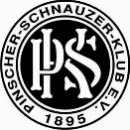 Pinscher Schnauzer-Klub 1895 e.V.
Anmeldung zum WesenstestPinscher Schnauzer-Klub 1895 e.V.
Anmeldung zum WesenstestPinscher Schnauzer-Klub 1895 e.V.
Anmeldung zum WesenstestPinscher Schnauzer-Klub 1895 e.V.
Anmeldung zum WesenstestPinscher Schnauzer-Klub 1895 e.V.
Anmeldung zum WesenstestPinscher Schnauzer-Klub 1895 e.V.
Anmeldung zum WesenstestPinscher Schnauzer-Klub 1895 e.V.
Anmeldung zum WesenstestPinscher Schnauzer-Klub 1895 e.V.
Anmeldung zum WesenstestPinscher Schnauzer-Klub 1895 e.V.
Anmeldung zum WesenstestPinscher Schnauzer-Klub 1895 e.V.
Anmeldung zum WesenstestPinscher Schnauzer-Klub 1895 e.V.
Anmeldung zum WesenstestPinscher Schnauzer-Klub 1895 e.V.
Anmeldung zum WesenstestPinscher Schnauzer-Klub 1895 e.V.
Anmeldung zum WesenstestPinscher Schnauzer-Klub 1895 e.V.
Anmeldung zum WesenstestPinscher Schnauzer-Klub 1895 e.V.
Anmeldung zum WesenstestPinscher Schnauzer-Klub 1895 e.V.
Anmeldung zum WesenstestPinscher Schnauzer-Klub 1895 e.V.
Anmeldung zum WesenstestPinscher Schnauzer-Klub 1895 e.V.
Anmeldung zum WesenstestPinscher Schnauzer-Klub 1895 e.V.
Anmeldung zum WesenstestPinscher Schnauzer-Klub 1895 e.V.
Anmeldung zum WesenstestPinscher Schnauzer-Klub 1895 e.V.
Anmeldung zum WesenstestAusrichterAusrichterAusrichterDatum:Datum:Datum:Ort:Ort:Ort:Landesgruppe:Landesgruppe:Landesgruppe:Ortsgruppe:Ortsgruppe:Ortsgruppe:Meldungen an:Meldungen an:Meldungen an:Meldungen an:Meldungen an:Meldungen an:Angaben zum HundAngaben zum HundAngaben zum HundAngaben zum HundAngaben zum HundAngaben zum HundAngaben zum HundAngaben zum HundAngaben zum HundAngaben zum HundAngaben zum HundAngaben zum HundAngaben zum HundAngaben zum HundAngaben zum HundAngaben zum HundAngaben zum HundAngaben zum HundAngaben zum HundAngaben zum HundAngaben zum HundAngaben zum HundAngaben zum HundName:Name:Name:Rasse / Farbe:Rasse / Farbe:Rasse / Farbe:ZB-Nr.:ZB-Nr.:ZB-Nr.:ZB-Nr.:Rüde    Hündin Rüde    Hündin Wurftag:Wurftag:Wurftag:Chip- Nr.:Chip- Nr.:Chip- Nr.:Chip- Nr.:Chip- Nr.:Vater:Vater:Vater:ZB-Nr.:ZB-Nr.:ZB-Nr.:ZB-Nr.:Mutter:Mutter:Mutter:ZB-Nr.:ZB-Nr.:ZB-Nr.:ZB-Nr.:Der Hund hat folgende Ausbildungskennzeichen:Der Hund hat folgende Ausbildungskennzeichen:Der Hund hat folgende Ausbildungskennzeichen:Der Hund hat folgende Ausbildungskennzeichen:Der Hund hat folgende Ausbildungskennzeichen:Der Hund hat folgende Ausbildungskennzeichen:Der Hund hat folgende Ausbildungskennzeichen:Der Hund hat folgende Ausbildungskennzeichen:Der Hund hat folgende Ausbildungskennzeichen:Der Hund hat folgende Ausbildungskennzeichen:Der Hund hat folgende Ausbildungskennzeichen:Eigentümer des HundesEigentümer des HundesEigentümer des HundesEigentümer des HundesEigentümer des HundesEigentümer des HundesEigentümer des HundesEigentümer des HundesEigentümer des HundesEigentümer des HundesEigentümer des HundesEigentümer des HundesEigentümer des HundesEigentümer des HundesEigentümer des HundesEigentümer des HundesEigentümer des HundesEigentümer des HundesEigentümer des HundesEigentümer des HundesEigentümer des HundesEigentümer des HundesEigentümer des HundesEigentümer des HundesName:Name:Name:Straße:Straße:Straße:PLZ / Ort:PLZ / Ort:PLZ / Ort:Telefon:Telefon:Telefon:Fax:Fax:e-Mail:e-Mail:e-Mail:PSK-Mitgl.-Nr.:PSK-Mitgl.-Nr.:PSK-Mitgl.-Nr.:Mitglied in LG / OG:Mitglied in LG / OG:Mitglied in LG / OG:Mitglied in LG / OG:Mitglied in LG / OG:Mitglied in LG / OG:Mitglied in LG / OG:Mitglied in LG / OG:Mitglied in LG / OG:Mit meiner Unterschrift erkenne ich die Ordnungen und Beschlüsse des PSK an. Für den gemeldeten Hund besteht eine Hundehalterhaftpflichtversicherung.Mit meiner Unterschrift erkenne ich die Ordnungen und Beschlüsse des PSK an. Für den gemeldeten Hund besteht eine Hundehalterhaftpflichtversicherung.Mit meiner Unterschrift erkenne ich die Ordnungen und Beschlüsse des PSK an. Für den gemeldeten Hund besteht eine Hundehalterhaftpflichtversicherung.Mit meiner Unterschrift erkenne ich die Ordnungen und Beschlüsse des PSK an. Für den gemeldeten Hund besteht eine Hundehalterhaftpflichtversicherung.Mit meiner Unterschrift erkenne ich die Ordnungen und Beschlüsse des PSK an. Für den gemeldeten Hund besteht eine Hundehalterhaftpflichtversicherung.Mit meiner Unterschrift erkenne ich die Ordnungen und Beschlüsse des PSK an. Für den gemeldeten Hund besteht eine Hundehalterhaftpflichtversicherung.Mit meiner Unterschrift erkenne ich die Ordnungen und Beschlüsse des PSK an. Für den gemeldeten Hund besteht eine Hundehalterhaftpflichtversicherung.Mit meiner Unterschrift erkenne ich die Ordnungen und Beschlüsse des PSK an. Für den gemeldeten Hund besteht eine Hundehalterhaftpflichtversicherung.Mit meiner Unterschrift erkenne ich die Ordnungen und Beschlüsse des PSK an. Für den gemeldeten Hund besteht eine Hundehalterhaftpflichtversicherung.Mit meiner Unterschrift erkenne ich die Ordnungen und Beschlüsse des PSK an. Für den gemeldeten Hund besteht eine Hundehalterhaftpflichtversicherung.Mit meiner Unterschrift erkenne ich die Ordnungen und Beschlüsse des PSK an. Für den gemeldeten Hund besteht eine Hundehalterhaftpflichtversicherung.Mit meiner Unterschrift erkenne ich die Ordnungen und Beschlüsse des PSK an. Für den gemeldeten Hund besteht eine Hundehalterhaftpflichtversicherung.Mit meiner Unterschrift erkenne ich die Ordnungen und Beschlüsse des PSK an. Für den gemeldeten Hund besteht eine Hundehalterhaftpflichtversicherung.Mit meiner Unterschrift erkenne ich die Ordnungen und Beschlüsse des PSK an. Für den gemeldeten Hund besteht eine Hundehalterhaftpflichtversicherung.Mit meiner Unterschrift erkenne ich die Ordnungen und Beschlüsse des PSK an. Für den gemeldeten Hund besteht eine Hundehalterhaftpflichtversicherung.Mit meiner Unterschrift erkenne ich die Ordnungen und Beschlüsse des PSK an. Für den gemeldeten Hund besteht eine Hundehalterhaftpflichtversicherung.Mit meiner Unterschrift erkenne ich die Ordnungen und Beschlüsse des PSK an. Für den gemeldeten Hund besteht eine Hundehalterhaftpflichtversicherung.Mit meiner Unterschrift erkenne ich die Ordnungen und Beschlüsse des PSK an. Für den gemeldeten Hund besteht eine Hundehalterhaftpflichtversicherung.Mit meiner Unterschrift erkenne ich die Ordnungen und Beschlüsse des PSK an. Für den gemeldeten Hund besteht eine Hundehalterhaftpflichtversicherung.Mit meiner Unterschrift erkenne ich die Ordnungen und Beschlüsse des PSK an. Für den gemeldeten Hund besteht eine Hundehalterhaftpflichtversicherung.Mit meiner Unterschrift erkenne ich die Ordnungen und Beschlüsse des PSK an. Für den gemeldeten Hund besteht eine Hundehalterhaftpflichtversicherung.Mit meiner Unterschrift erkenne ich die Ordnungen und Beschlüsse des PSK an. Für den gemeldeten Hund besteht eine Hundehalterhaftpflichtversicherung.Mit meiner Unterschrift erkenne ich die Ordnungen und Beschlüsse des PSK an. Für den gemeldeten Hund besteht eine Hundehalterhaftpflichtversicherung.Mit meiner Unterschrift erkenne ich die Ordnungen und Beschlüsse des PSK an. Für den gemeldeten Hund besteht eine Hundehalterhaftpflichtversicherung.Der Hund hat bereits am                                            Der Hund hat bereits am                                            Der Hund hat bereits am                                            Der Hund hat bereits am                                            und amund amund amund amund amam Wesenstest teilgenommen.am Wesenstest teilgenommen.am Wesenstest teilgenommen.am Wesenstest teilgenommen.am Wesenstest teilgenommen.DatumDatumDatumDatumDatumUnterschriftUnterschriftUnterschriftUnterschriftUnterschriftFolgende Unterlagen sind mitzubringen und vorzulegen:Folgende Unterlagen sind mitzubringen und vorzulegen:Folgende Unterlagen sind mitzubringen und vorzulegen:Folgende Unterlagen sind mitzubringen und vorzulegen:Folgende Unterlagen sind mitzubringen und vorzulegen:Folgende Unterlagen sind mitzubringen und vorzulegen:Folgende Unterlagen sind mitzubringen und vorzulegen:Folgende Unterlagen sind mitzubringen und vorzulegen:Folgende Unterlagen sind mitzubringen und vorzulegen:Folgende Unterlagen sind mitzubringen und vorzulegen:Folgende Unterlagen sind mitzubringen und vorzulegen:Folgende Unterlagen sind mitzubringen und vorzulegen:Folgende Unterlagen sind mitzubringen und vorzulegen:Folgende Unterlagen sind mitzubringen und vorzulegen:Folgende Unterlagen sind mitzubringen und vorzulegen:Folgende Unterlagen sind mitzubringen und vorzulegen:1. Original-Ahnentafel des Hundes2. Impfpass1. Original-Ahnentafel des Hundes2. Impfpass1. Original-Ahnentafel des Hundes2. Impfpass1. Original-Ahnentafel des Hundes2. Impfpass1. Original-Ahnentafel des Hundes2. Impfpass1. Original-Ahnentafel des Hundes2. Impfpass1. Original-Ahnentafel des Hundes2. Impfpass1. Original-Ahnentafel des Hundes2. Impfpass1. Original-Ahnentafel des Hundes2. Impfpass1. Original-Ahnentafel des Hundes2. Impfpass1. Original-Ahnentafel des Hundes2. Impfpass1. Original-Ahnentafel des Hundes2. Impfpass1. Original-Ahnentafel des Hundes2. Impfpass1. Original-Ahnentafel des Hundes2. Impfpass1. Original-Ahnentafel des Hundes2. Impfpass1. Original-Ahnentafel des Hundes2. Impfpass1. Original-Ahnentafel des Hundes2. Impfpass1. Original-Ahnentafel des Hundes2. Impfpass1. Original-Ahnentafel des Hundes2. Impfpass1. Original-Ahnentafel des Hundes2. Impfpass1. Original-Ahnentafel des Hundes2. Impfpass1. Original-Ahnentafel des Hundes2. Impfpass1. Original-Ahnentafel des Hundes2. Impfpass1. Original-Ahnentafel des Hundes2. Impfpass